The Release and Refreshing of Pentecost
Pastor Mark Schwarzbauer PhD
Family Worship Center 5/22/16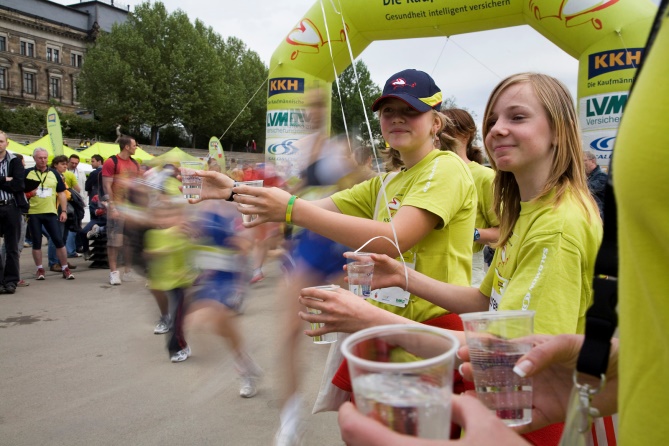 Isaiah 28:11-12 (NKJV)Review and Special Testimony on RepentancePart One: A Bakers Dozen Myths about Pentecost and Pentecostals Part Two: The Baptist IN/WITH the Holy Spirit Part Three: Why it is difficult for some people to releasePeople sometimes have difficulty releasing to the Holy Spirit for various reasons.I prayed many months for it.  Jack Hayford shared he wrestled with it for 3 years.Sometimes it is fear that causes us to hold back.Sometimes it is concern over losing control.Sometimes it is a misunderstanding of how the release comes.Let’s help overcome these barriers.  The Barrier of fear that I may be opening myself up to the devil!I had a pastor I respected instill that fear in me with negative and weird stories.Then I read the Scriptures… Luke 11:9-13 9 “So I say to you, ask, and it will be given to you; seek, and you will find; knock, and it will be opened to you. 10 For everyone who asks receives, and he who seeks finds, and to him who knocks it will be opened. 11 If a son asks for bread[d] from any father among you, will he give him a stone? Or if he asks for a fish, will he give him a serpent instead of a fish? 12 Or if he asks for an egg, will he offer him a scorpion? 13 If you then, being evil, know how to give good gifts to your children, how much more will your heavenly Father give the Holy Spirit to those who ask Him!”Father will not only protect you, He assures you based on His goodness and calls you to come and ask for the Holy Spirit.The barrier of concern over losing control.In America we are very self-conscious and highly resistant to letting go.  Those who come from a chaotic background tend to be controlling to keep peace.The Spirit is not going to control you.  He will not override your free will.Praying in tongues does not leave a person out of control.I Cor. 14:32 tells us the “spirits of the prophets are subject to the prophets.”  I Cor. 14:15 tells us it is a matter of the “will” or choice. You control when and where you release the Spirit.  The barrier of misunderstanding.Sometimes we misunderstand and think that God will make us speak; you need to do the speaking.  God will not manipulate you or control you.Reflecting on why it took 3 years for the release of the Holy Spirit in his life, Jack Hayford in The Beauty of Spiritual Language says “I said nothing, because I supposed that speaking in tongues was, well, more a linguistic seizure of some kind, rather than a voluntary point of participation with the Holy Spirit giving utterance. “ page 43Robert Morris corrects the “Myth – It’s just going to jump out of you one day.”  No it doesn’t, example of walking past offering plate and a dollar jumps out of your wallet – wow I have the gift of giving!  Doesn’t happen without you.  You have to take action and participate.Closing: The baptism in the Holy Spirit is in all four Gospels and Jesus Himself introduced speaking in other tongues.   It was also promised in the Old Testament in Isaiah 28:11-12.  Isaiah 28:11-1211 For with stammering lips and another tongue He will speak to this people,
12 To whom He said, “This is the rest with which You may cause the weary to rest,”
And, “This is the refreshing”; Yet they would not hear.”This is the refreshing of God!  Please don’t miss it.  Additional Notes or Questions________________________________________________________________________________________________________________________________________________________________________________________________________________________________________________________________________________________________________________________________________________________________________________________________________________________________________________Discussion Items and Questions for Home and Small Group1.  Was there something that made you hold back when it came to prayer for the Baptism in the Holy Spirit? 2.  In your own words, explain why someone doesn’t need to fear losing control.3.  In Part Three: Item IV – What is the common misunderstanding that people have?4.  Isaiah 28:11-12 calls the Baptism in the Holy Spirit with speaking in tongues “the refreshing”.  How do you think it refreshes you?  5.  Why do you think some people reject it and “would not hear”?6.  If you are Baptized in the Holy Spirit take time to exercise you prayer and worship language.  If you are not yet Baptized in the Holy Spirit please pray for the release and yield yourself to Him.  